The Hunters And The Elk
The shining elk sits in all its gloryBut beautiful antlers can make things goryFor the hunters heed and start the chaseBut as they run past a mighty cliff faceThe elk rears round and knocksThem off, toward the grimy hands of death.                     
 ~Michael Cobain~Wow Michael- this is an excellent poem. You have painted a very clear picture with good use of vocabulary. I am very much looking forward to reading more from the Michael Cobain Book of Poetry 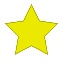 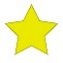 